SPIEL: DIE ÄGYPTISCHE ÄRAAlter: 8 bis 12 JahreEntwickelt von: Média’PiKompetenzen:Die Schüler*innen  verbinden ikonische/Gebärdenvideos mit Objekten, welche im Alten Ägypten verwendet wurdenDie Schüler*innen erinnern sich an die verborgenen Karten und wählen sie strategisch ausDie Schüler*innen lernen geduldig und beharrlich zu seinEuropäische Kompetenzenhttps://eur-lex.europa.eu/legal-content/EN/TXT/?uri=uriserv%3AOJ.C_.2018.189.01.0001.01.ENG&toc=OJ%3AC%3A2018%3A189%3ATOCSpezifisches Vokabular / Schlüsselwörter:Pharaoh, Steinblock, Steine schneiden, PyramidenUnterrichtskonzeptZeigen Sie das thematische Video über das Alte Ägypten unter:http://www.opensign.eu/thematic_topics/57Danach verstehen die Schüler*innen die Elemente des Videos und wie sie im Zusammenhang stehen und können das Vokabular erlernen, welches sie benötigen um die Phasen des Pyramidenbaus zu erklären.Ressourcen:Ein Computer und eine Internetverbindung.
Schwerpunkt Gebärdensprache:Einige Bilder beschreiben statische Objekte und andere Objekte welche mit Bewegung dargestellt werden müssen. Finden Sie andere Beispiele für Objekte welche mit einer Handbewegung beschrieben werden müssen.Spiel das Spiel: Die Ägyptische Ära: http://opensign.eu/memory_game/55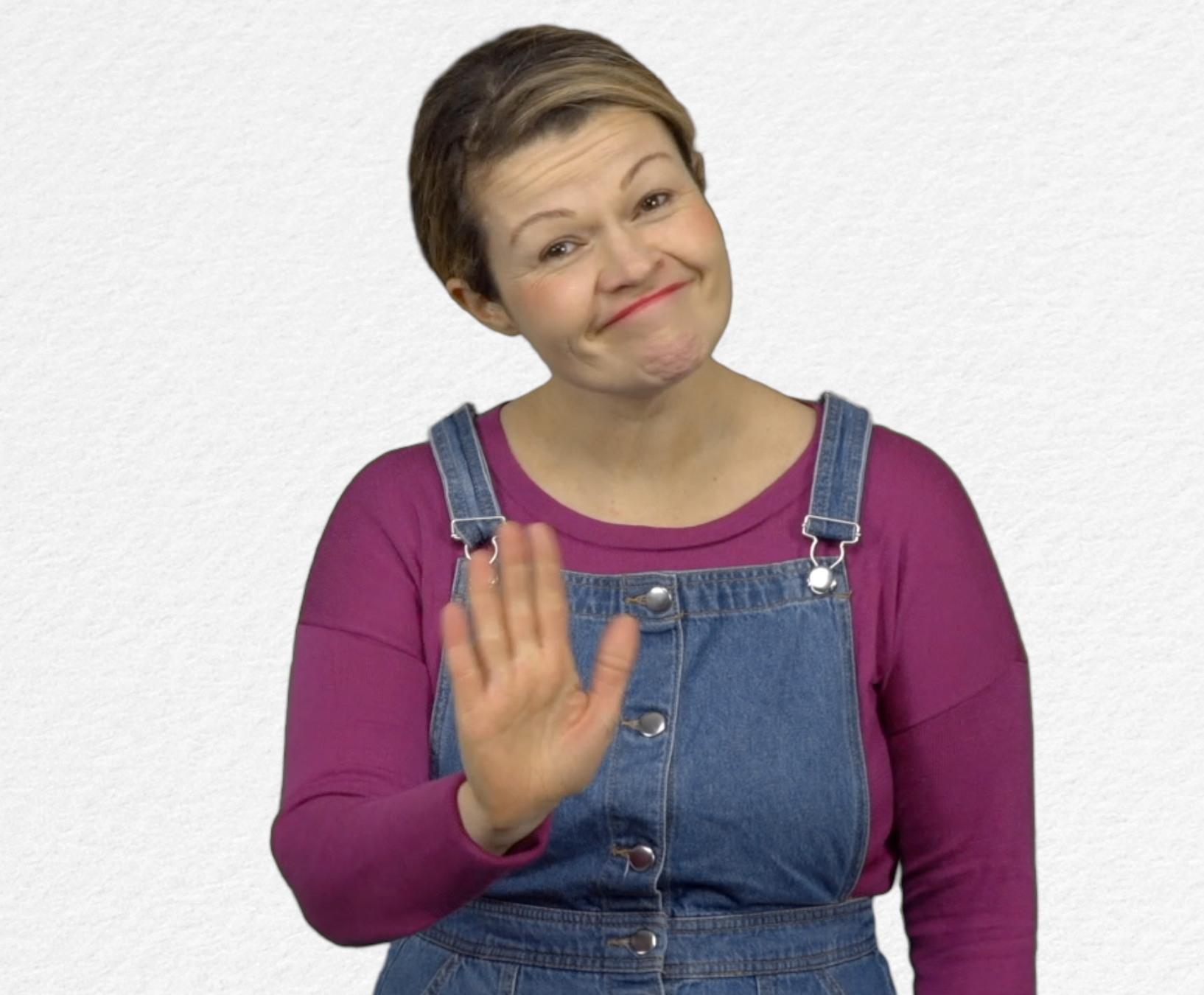 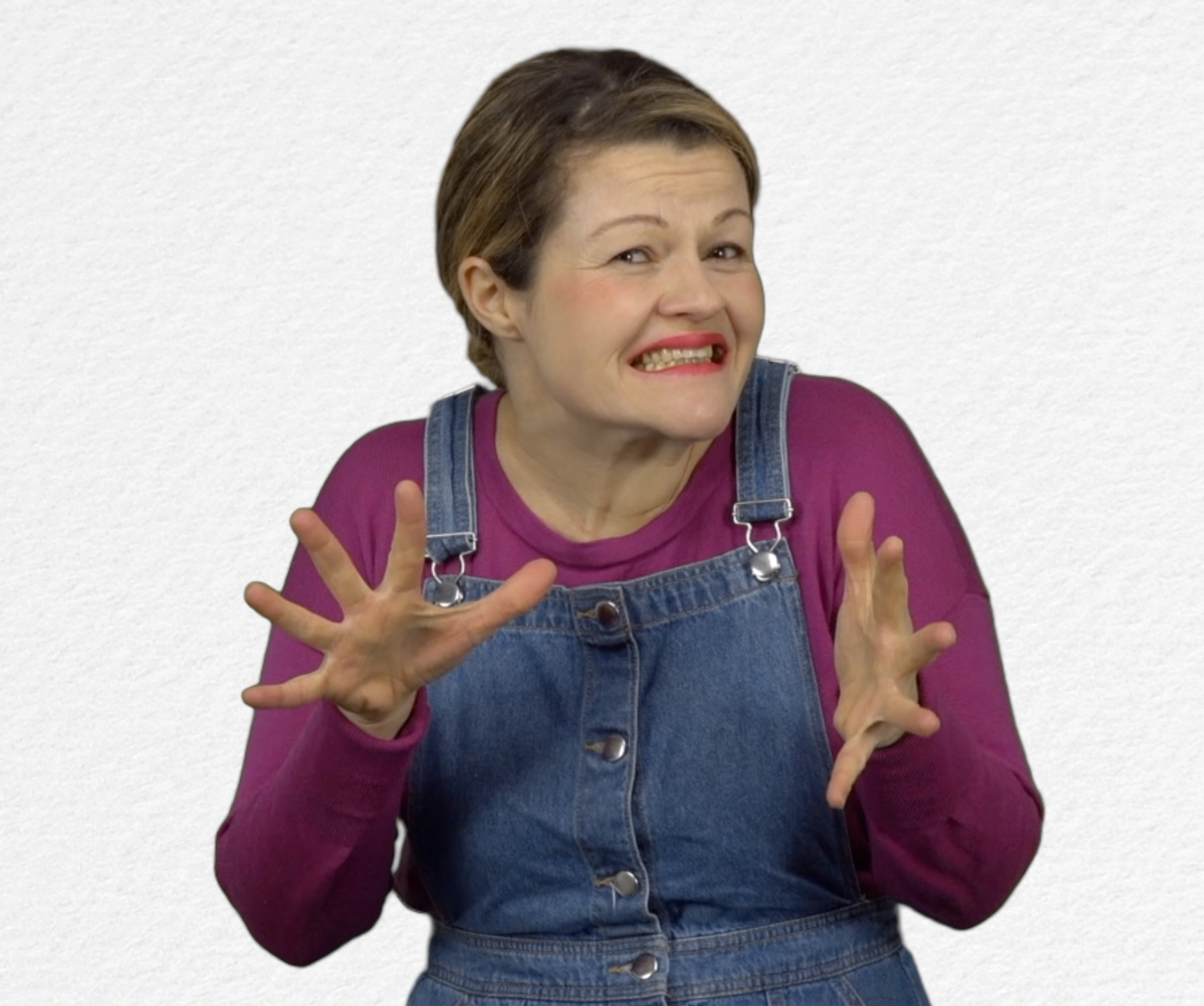 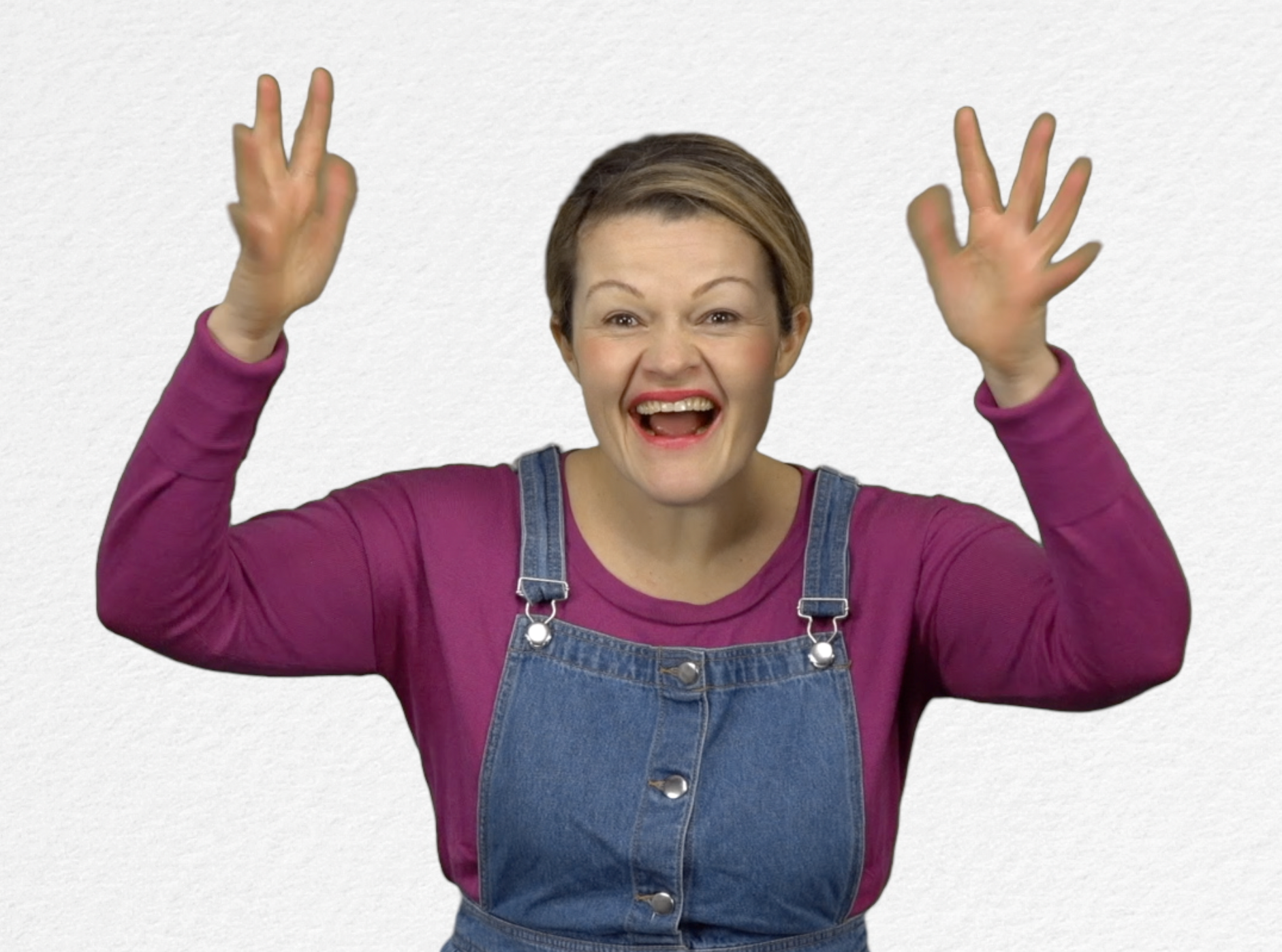 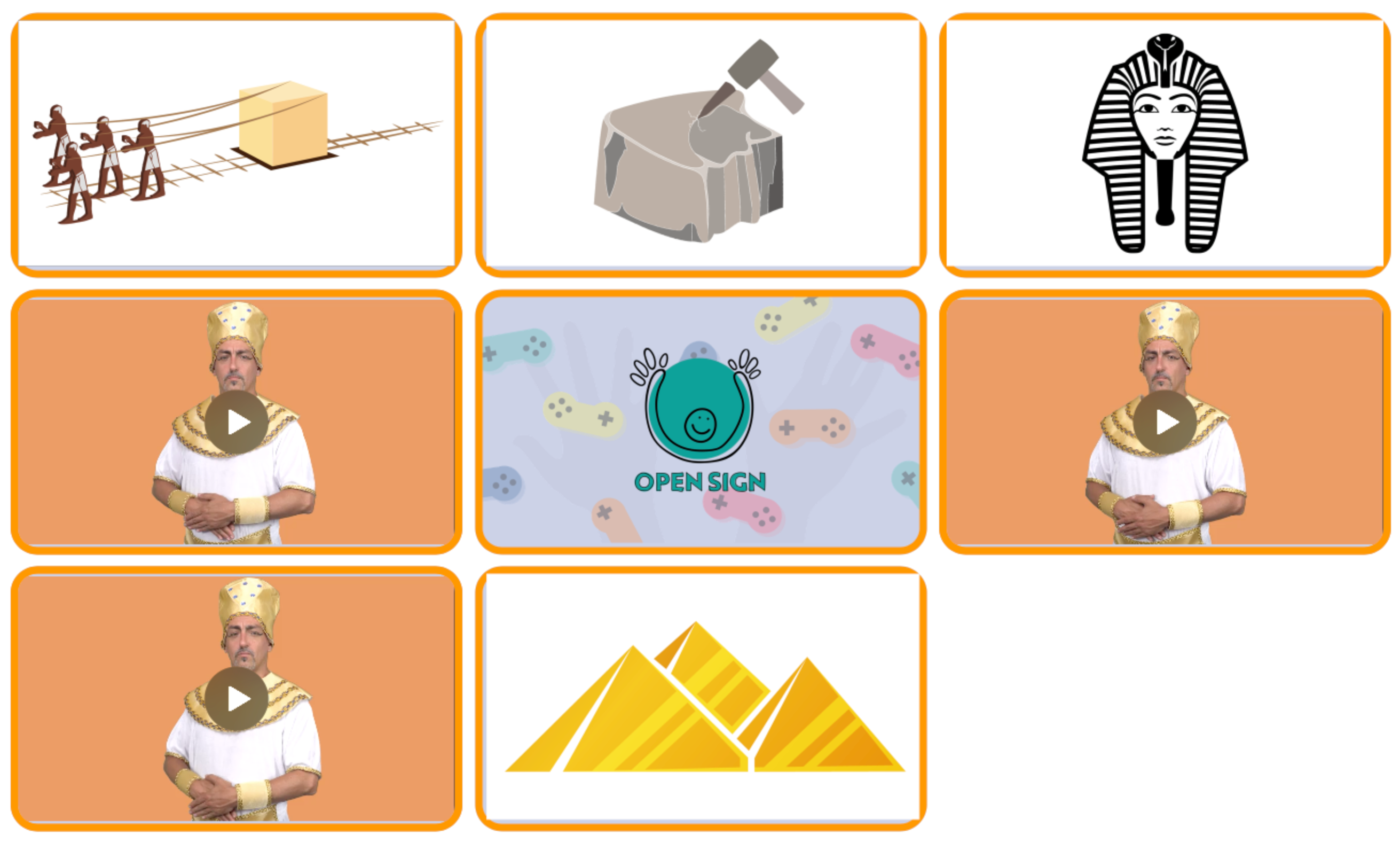 Erweitern / Anreichern / Verlängern mit anderen digitalen Tools:Altes Ägypten: http://www.opensign.eu/thematic_topics/57 Die Ägyptische Ära : http://opensign.eu/memory_game/55Räder in Ägypten : http://opensign.eu/multiplechoice/60Die Pyramidenblöcke: http://www.opensign.eu/sequence/61 DIY Open Sign: http://www.opensign.eu/manual_activities_videos 